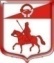 АДМИНИСТРАЦИЯмуниципального образования Старопольское сельское поселениеСланцевского муниципального района Ленинградской областиПОСТАНОВЛЕНИЕ31.05.2021                                                                                                № 57-пО внесении изменений и дополнений в  программу комплексного развития социальной инфраструктуры Старопольского сельского поселения Сланцевского муниципального района Ленинградской области на 2018-2035 годыВ соответствии с Градостроительным кодексом Российской Федерации, Федеральным законом от 06.10.2003г. № 131-ФЗ «Об общих принципах организации местного самоуправления в Российской Федерации», Генеральным планом  Старопольского сельского поселения Сланцевского муниципального района Ленинградской  области, администрация муниципального образования Старопольское сельское поселение Сланцевского муниципального района постановляет:1.Внести в программу комплексного развития социальной инфраструктуры муниципального образования Старопольское сельское поселение Сланцевского муниципального района Ленинградской области на 2018-2035 годы», утвержденную  постановлением администрации от 29.11.2017 № 201-п следующие изменения и дополнения:1.1.Программу комплексного развития социальной инфраструктуры муниципального образования Старопольское сельское поселение Сланцевского муниципального района Ленинградской области дополнить разделом 6 следующего содержания: «6. Целевые показатели развития социальной инфраструктуры.»2. Опубликовать настоящее постановление в приложении к газете «Знамя труда» и на официальном сайте муниципального образования Старопольское сельское поселение Сланцевского муниципального района Ленинградской области –http://старопольское.рф.3. Контроль за исполнением настоящего решения оставляю за собой.Глава администрации МОСтаропольское сельское поселение                                                    А.В.Кушнерев          № п/пНаименование показателяЕд. изм.Показатели по годамПоказатели по годамПоказатели по годамПоказатели по годамПоказатели по годамПоказатели по годам№ п/пНаименование показателяЕд. изм.2018г.2019г.2020г.2021г.2022г.2023-2035г.КультураКультураКультураКультураКультураКультураКультураКультураКультура1Увеличение доли населения обеспеченной объектами культуры в соответствии с нормативными значениями%6565657070100СпортСпортСпортСпортСпортСпортСпортСпортСпорт2Увеличение доли населения обеспеченной объектами культуры в соответствии с нормативными значениями%3545556565100